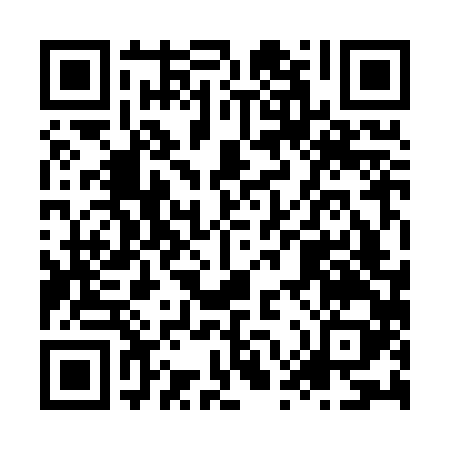 Prayer times for Coober Pedy, AustraliaMon 1 Apr 2024 - Tue 30 Apr 2024High Latitude Method: NonePrayer Calculation Method: Muslim World LeagueAsar Calculation Method: ShafiPrayer times provided by https://www.salahtimes.comDateDayFajrSunriseDhuhrAsrMaghribIsha1Mon6:237:411:354:577:288:422Tue6:237:421:354:567:278:413Wed6:247:421:344:557:268:404Thu6:247:431:344:557:248:395Fri6:257:441:344:547:238:376Sat6:257:441:334:537:228:367Sun5:266:4512:333:526:217:358Mon5:276:4512:333:526:207:349Tue5:276:4612:333:516:197:3310Wed5:286:4612:323:506:187:3211Thu5:286:4712:323:496:177:3112Fri5:296:4812:323:486:167:3013Sat5:296:4812:323:486:157:2914Sun5:306:4912:313:476:137:2815Mon5:306:4912:313:466:127:2716Tue5:316:5012:313:456:117:2617Wed5:316:5012:313:456:107:2518Thu5:326:5112:303:446:097:2419Fri5:326:5212:303:436:087:2320Sat5:336:5212:303:426:077:2221Sun5:336:5312:303:426:067:2122Mon5:346:5312:293:416:057:2023Tue5:346:5412:293:406:047:1924Wed5:356:5412:293:396:037:1925Thu5:356:5512:293:396:027:1826Fri5:366:5612:293:386:027:1727Sat5:366:5612:293:376:017:1628Sun5:376:5712:283:376:007:1529Mon5:376:5712:283:365:597:1530Tue5:386:5812:283:355:587:14